Les renseignements fournis seront utilisés sur ONDE pour inscrire définitivement l’élève. Il faudra nous signaler toute modification qui interviendrait en cours d’année.Ecole maternelle Georges Brassens31330 MERVILLEFiche d’inscription / Renseignements ElèveNom de l’élève :Prénom(s) : Sexe : F/M		Date de naissance : 	……… / ……… / ………Lieu de naissance (Commune et numéro de département) : 					Adresse :Code postal : 	 				Commune :Représentants légauxReprésentants légauxMère :    autorité parentale OUI  / NON (si non fournir le jugement)Nom de jeune fille :					 Nom d’usage (épouse) :Prénom : 	   					 Date de naissance :Adresse :Code postal : 	 				Commune :Situation familiale : mariée, divorcée, séparée	Profession :                                                              Catégorie socio-professionnelle (code) : mobile : .…  ….  ….  ….  ….         domicile : .…  ….  ….  ….  ….          travail : .…  ….  ….  ….  …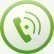 mail : 			                 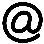 	J’autorise la transmission de mon adresse postale et mail à l’association des parents d’élèves (cocher pour autoriser)Mère :    autorité parentale OUI  / NON (si non fournir le jugement)Nom de jeune fille :					 Nom d’usage (épouse) :Prénom : 	   					 Date de naissance :Adresse :Code postal : 	 				Commune :Situation familiale : mariée, divorcée, séparée	Profession :                                                              Catégorie socio-professionnelle (code) : mobile : .…  ….  ….  ….  ….         domicile : .…  ….  ….  ….  ….          travail : .…  ….  ….  ….  …mail : 			                 	J’autorise la transmission de mon adresse postale et mail à l’association des parents d’élèves (cocher pour autoriser)Père :     autorité parentale OUI  / NON (si non fournir le jugement)Nom : 						 Prénom :Date de naissance :Adresse : Code postal : 					  Commune :Situation familiale : marié, divorcé, séparé 				 Profession :                                                              Catégorie socio-professionnelle (code) : mobile : .…  ….  ….  ….  ….         domicile : .…  ….  ….  ….  ….          travail : .…  ….  ….  ….  …mail : 				  	J’autorise la transmission de mon adresse postale et mail à l’association des parents d’élèves (cocher pour autoriser)Père :     autorité parentale OUI  / NON (si non fournir le jugement)Nom : 						 Prénom :Date de naissance :Adresse : Code postal : 					  Commune :Situation familiale : marié, divorcé, séparé 				 Profession :                                                              Catégorie socio-professionnelle (code) : mobile : .…  ….  ….  ….  ….         domicile : .…  ….  ….  ….  ….          travail : .…  ….  ….  ….  …mail : 				  	J’autorise la transmission de mon adresse postale et mail à l’association des parents d’élèves (cocher pour autoriser)Frère(s) et sœur(s) (prénoms et dates de naissance) :……………………………………………………………………………………………………………………………………………………………………………………………………………………………………………………………………..…………………………………………………………………………………………………………………………………………………………………………Port de lunettes ? OUI / NON     à enlever pendant les récréations ? OUI / NONInformations médicales à signaler (audition, orthophonie…) : …………………………………………………………………………Allergie(s) reconnue(s) par allergologue : OUI / NON    PAI allergie alimentaire : OUI / NONPAI asthme : OUI / NON     PAI autre : OUI/NON     (consulter votre médecin si besoin pour plus de précisions)Frère(s) et sœur(s) (prénoms et dates de naissance) :……………………………………………………………………………………………………………………………………………………………………………………………………………………………………………………………………..…………………………………………………………………………………………………………………………………………………………………………Port de lunettes ? OUI / NON     à enlever pendant les récréations ? OUI / NONInformations médicales à signaler (audition, orthophonie…) : …………………………………………………………………………Allergie(s) reconnue(s) par allergologue : OUI / NON    PAI allergie alimentaire : OUI / NONPAI asthme : OUI / NON     PAI autre : OUI/NON     (consulter votre médecin si besoin pour plus de précisions)Restaurant scolaire :       Oui         Non        Parfois                Transport scolaire :         Oui         Non        Parfois                Garderie du matin :        Oui         Non        Parfois                 Etudes surveillées :         Oui         Non        Parfois                Garderie du soir :            Oui         Non        Parfois                Restaurant scolaire :       Oui         Non        Parfois                Transport scolaire :         Oui         Non        Parfois                Garderie du matin :        Oui         Non        Parfois                 Etudes surveillées :         Oui         Non        Parfois                Garderie du soir :            Oui         Non        Parfois                Autorisations diverses Les autorisations sont valables sur toute l’année scolaire de votre enfant.En cas de changement, merci de le notifier par écrit à l’enseignant afin que la fiche soit modifiée (ajout, suppression de personnes, changements de numéros de téléphone…). Si une personne se présente à l’école alors qu’elle n’apparaît pas dans la liste ci-dessous l’enseignant refusera de lui remettre l’élève.Autorisations diverses Les autorisations sont valables sur toute l’année scolaire de votre enfant.En cas de changement, merci de le notifier par écrit à l’enseignant afin que la fiche soit modifiée (ajout, suppression de personnes, changements de numéros de téléphone…). Si une personne se présente à l’école alors qu’elle n’apparaît pas dans la liste ci-dessous l’enseignant refusera de lui remettre l’élève.Personnes autorisées à être contactées et/ou à venir récupérer l’enfant, autres que les responsables légaux : Personnes autorisées à être contactées et/ou à venir récupérer l’enfant, autres que les responsables légaux : 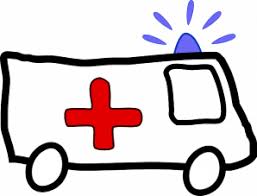 En cas d’accidentJe soussigné(e) ………………………………………………….., responsable de l’enfant …………………………………………………  donne à l’équipe enseignante l’autorisation de prendre les mesures pertinentes en cas de nécessité. J’autorise mon enfant à être transporté par le SAMU ou les pompiers vers l’hôpital le plus approprié (distance ou équipement spécifique).Merville le …………………………………		Signature(s)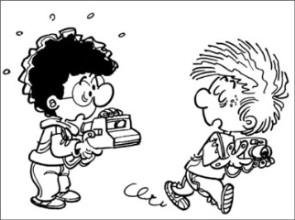 Droit à l’imageDans le cadre des activités scolaires, j’autorise mon enfant à être filmé et photographié.Je m’engage également à ne pas diffuser les photos transmises par l’école. Leur diffusion engagerait ma propre responsabilité.Merville le …………………………………		Signature(s)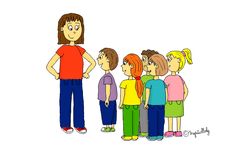 Déplacements J’autorise mon enfant  à participer aux activités pédagogiques qui occasionnent un déplacement de proximité (bibliothèque, dojo, gymnase, stade, marché, poste, mairie…) et encadrées par l’enseignante et l’ATSEM.Merville le …………………………………		Signature(s)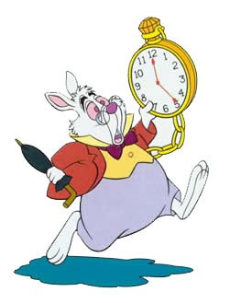 Compétences citoyennesCharte de ponctualitéOuverture du portail le matin : 8h45 – 8h55 Ouverture du portail l’après-midi :13h45 – 13h55 Fin de classe 16h10J’ai connaissance des horaires de l’école. Je suis conscient que ne pas les respecter met en péril l’organisation et la mise en sécurité des élèves.Je m’engage à respecter les horaires ci-dessus. En dehors des horaires d’ouverture du portail, les portes de l’école resteront fermées.Merville le …………………………………		Signature(s)